6:55	Soft Music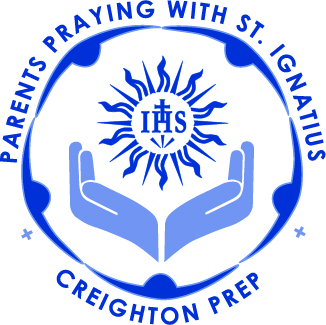 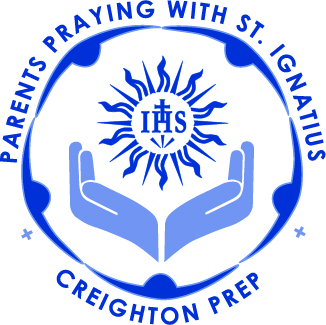 7:00 	Call to Prayer;  Mark Link, SJ7:15	Explanation of phase 2b of retreat:  Fr. Kevin	Transition to deeper relationship with Jesus7:30	Guided Meditation: Two Standards7:50	Speaker: Mr. Jim Bopp8:05	Small group sharing8:15	Intentions 8:25	AnnouncementsFaculty / Staff PrayerBASH basket Freshman Retreat Rosary This Semester dates:	Meetings are 2/5, 3/12, 4/9, 5/14	The Two Rosaries are Feb 1 (Thur) @ 6pm @ St. Margaret Mary’s ChurchApril 25 (Wed) @ 3pm @ Prep, West Commons Entrance8:27	Review8:29	Call to mission & Prayer for GenerosityOur Website is: http://prepase.weebly.com/january2